	NAME______________________________3        DATE____________PER________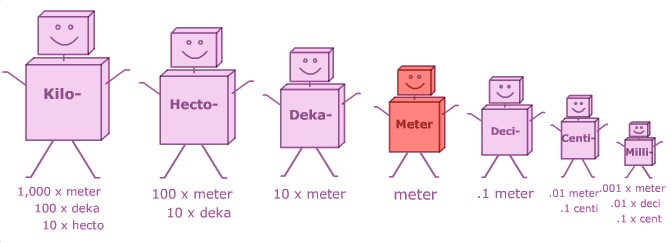 1. Label the above prefix figures with the correct number amount. 2.  ___________________ is the distance between two points.3.  Which tools do scientists use to measure length?     ___________________________________________ (mm, cm, m)4.  Which is larger a millimeter or a kilometer?  __________________5.  Which is smaller a decimeter or a decameter? _________________6.  What is the basic unit of measurement for length? _____________7.  Which unit of measurement is the distance between your two fingers as    close as they could be without touching? _______________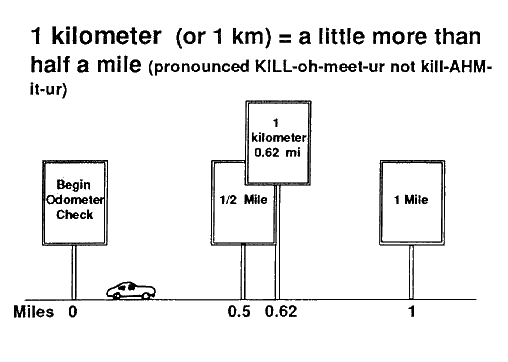 8.  Which is longer a mile or a kilometer?9.  Which is longer an inch or a centimeter?10.  Which is longer a meter or a yard?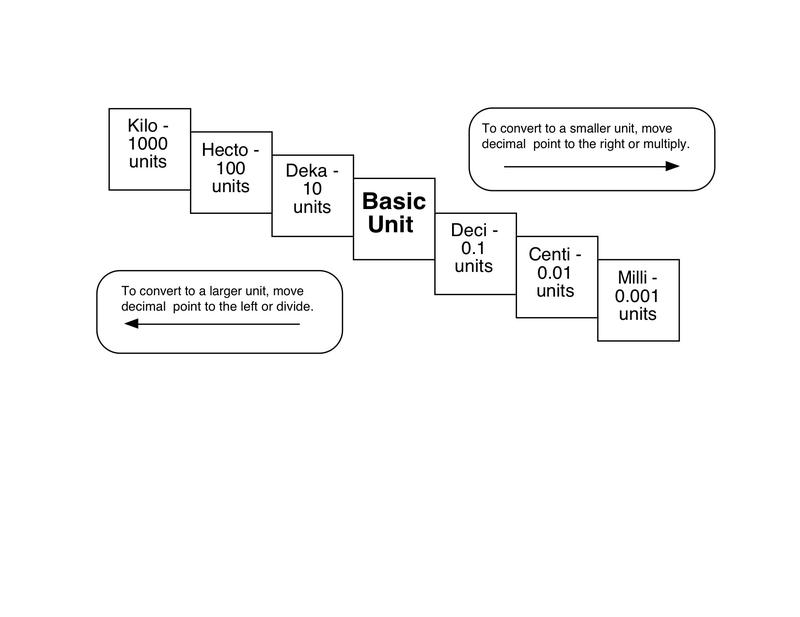 Write a Comparisons, Examples, or Objects that areclose to the following units of lengt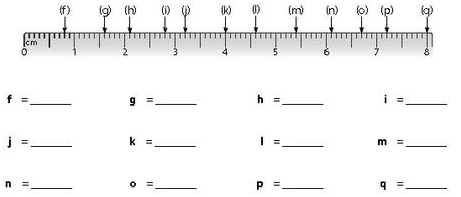 NAME_______________________4DATE____________PER_________Part 1 Mass of Solids1.  _____________________ is the amount of matter in an object.2.  What tool do scientist use to measure mass?     _______________________________________ or the TBB  3.  What is the unit of measurement for mass? ___________________4.  How to use a Triple Beam Balance: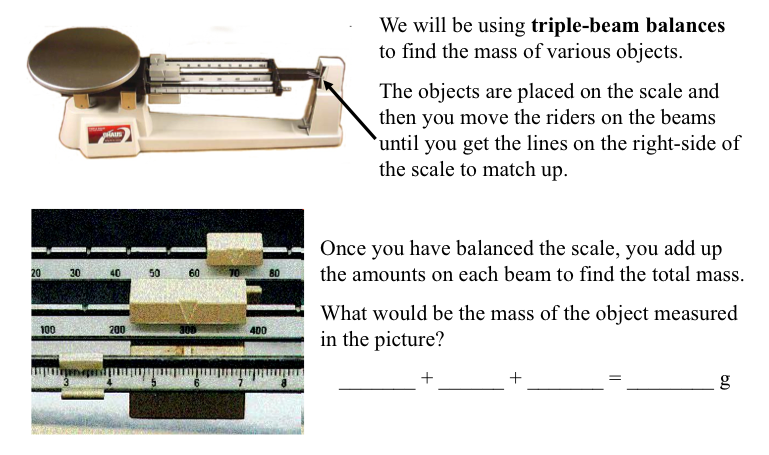   Part 2 Mass of LIQUIDSMASS OF LIQUID =  Mass of CONTAINER & LIQUID (MINUS) Mass of EMPTY CONTAINER 5. Draw a picture that illustrates the formula for finding the mass of a     liquid below.Part 3 Measuring Mass Lab Practice1.  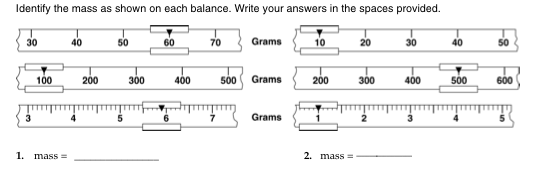 2.  Find the mass of the following solids using a Triple Beam Balance:3.  Find the mass of the following liquids using a Triple Beam Balance and Graduated Cylinder:VOLUME    NAME______________________5DATE____________PER_________Part 1 Measuring Volume PPT1.  _________________ is the amount of space an object takes up.2.  Volume of a LIquid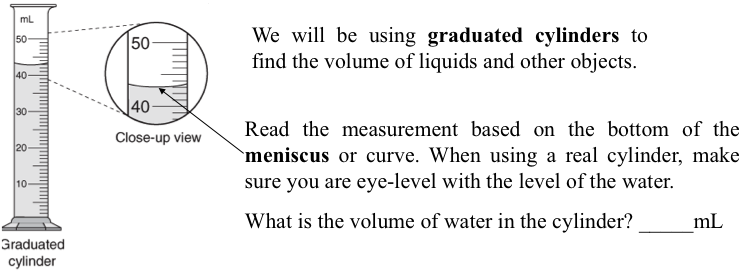 3.  What tools do scientists use to measure Volume of 	a.  Liquid: _________________________ (mL) 	b. Solid:___________________________(cm3)4.  Volume of a Regular Shaped Object (cube)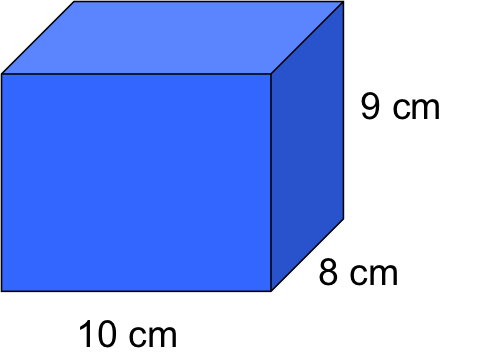 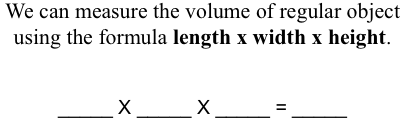 5.  Volume of Irregular Shaped Object (rock) Formula =                         Volume of Object & ________ MINUS  Volume of Object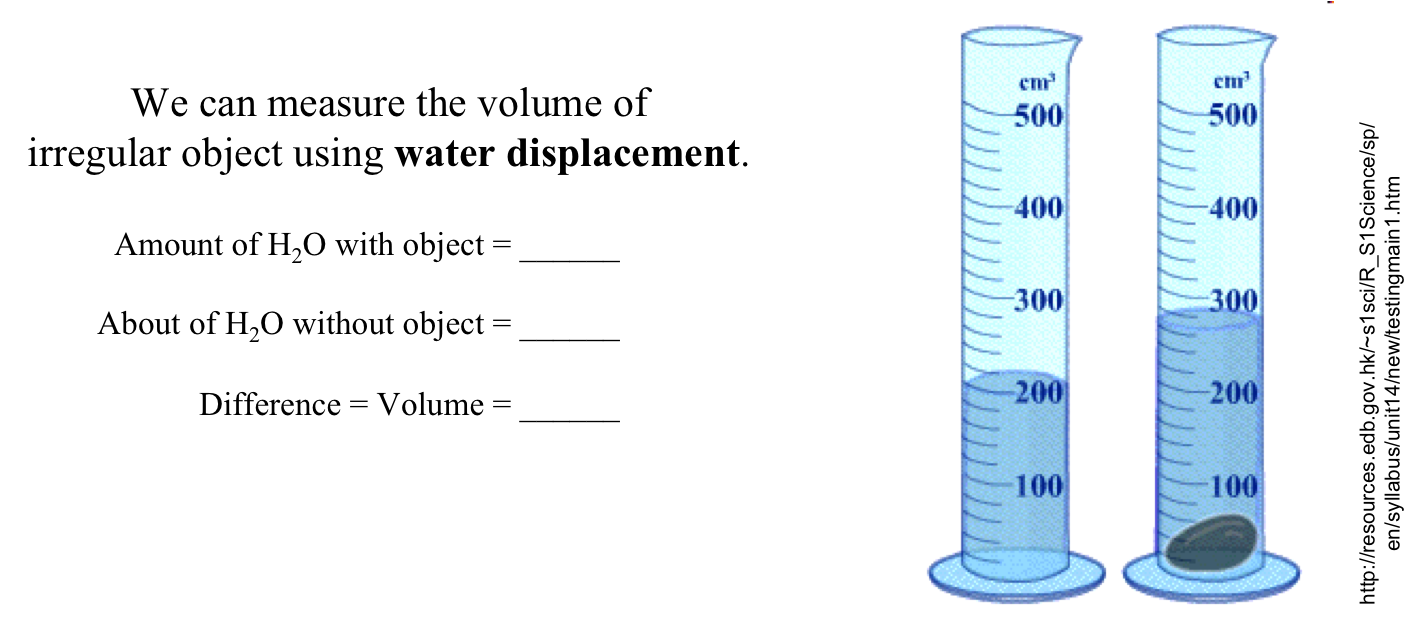 Part 2 Measuring Volume Lab PracticeWhat is the volume of each liquid in the first four cylinders? Record below.The volume of the liquid in cylinder 5 before the rock was placed inside was 25 mL.  What is the volume of the liquid & rock?______________What is the volume of just the rock? ________________What is the name of the process used to find the volume of an irregular shaped object> ___________________________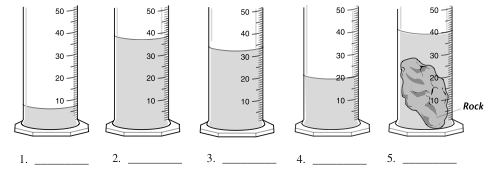 3.  Find the volume of 3 marbles by filling a graduated cylinder to 20 ml. Drop the marbles in and see how much the water rises – this is the volume of the marbles. Complete the table below.WATER DISPLACEMENT4.  What is the volume of the large dice .  Use formula:  Volume = L x W x H	_________  x  _________  x  _________ = __________cm35.  What is the volume of the small paper cut?	*Hint:  a.  fill the cup all the way to the top with water.		   b.  pour the water from the cup into a cylinder to measure the        amount of water.  c.  Volume of CUP = _____________mL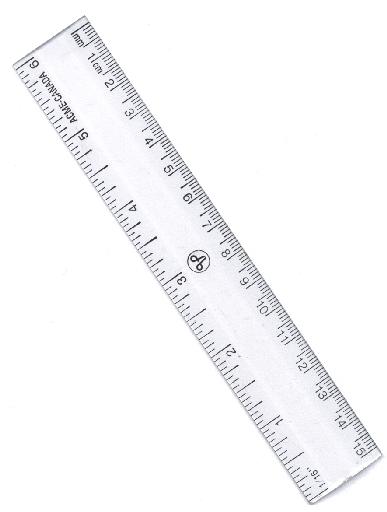 Kilo-meterHecto-meterDeka-meterMETERDeci-MeterCenti-MeterMilli-MeterComparison #1A little over half a mileLength of football fieldLength or width of a bedroomBaseball BatLength of new PencilWidth of paper clipThickness of finger nailComparison #2ObjectMass (grams)1.  Wooden Block2.  Scissors3.  Dice4.  Wooden Ruler LiquidSTEP 1 Mass of Graduated Cylinder (g)STEP 2 Mass of Graduated Cylinder & Liquid (g)STEP 3 Mass of Container & Liquid MINUS Mass of Container (grams)Liquid 1Liquid 2A) Volume of water before     adding marblesB) Volume of water after      adding 3 marblesC) Volume of 3 MarblesB minus A